WEST VIRGINIA UNIVERSITY BOARD OF GOVERNORSMeeting of June 21, 2024ITEM:	Approval of Undergraduate Program Review Recommendations INSTITUTION:	West Virginia University Main Campus, West Virginia UniversityInstitute of Technology, and Potomac State College of West Virginia UniversityCOMMITTEE:	Full Board – Consent AgendaRECOMMENDATION:	Resolved:  That the West Virginia University Board of Governorsapproves the Undergraduate Program Reviews conducted by the Undergraduate Council in this cycle, for the 2023/2024 academic year.STAFF MEMBER:	Maryanne Reed, BA, MSProvost and Vice President for Academic AffairsBACKGROUND:	The West Virginia University Board of Governors is required toreview one-fifth of all programs offered at West Virginia University and its divisional campuses each year, so that all programs are reviewed every five years.BOG Policy 1, approved by the West Virginia University Board of Governors on September 7, 2001, established the procedure for this review, using a review committee.The West Virginia University Board of Governors is asked to approve the BOG Undergraduate Programs reviewed Spring 2024, as presented.BOG Undergraduate Program Review Spring 2024Chairs: 		Louis Slimak, Assistant Provost for Curriculum and AssessmentEvan Widders, Associate Provost for Academic AffairsMembers:		Tina Antill-Keener - Health Sciences - WVU-MorgantownBeth Byrd - Davis - WVU-MorgantownEmily Corio - Media - WVU-MorgantownScott Davidson - Eberly - WVU-MorgantownNisan Hubbard - Eberly - WVU-MorgantownPresha Neidermeyer, WVU-MorgantownGifty Osei-Prempeh - WVU-BeckleySrinivas Palanki - Statler - WVU-MorgantownRhonda Reymond, WVU-MorgantownShirley Robinson - Provost's Office Support Staff - WVU-MorgantownAmy Root, WVU-MorgantownAndrea Schafer - WVU-KeyserRobynn Shannon - Provost's Office - WVU-MorgantownAshley Simmons - Health Sciences - WVU-MorgantownAmy Weaver - WVU-KeyserThis year the Undergraduate Council reviewed 9 undergraduate programs including bachelor’s and associate degree programs at WVU-Morgantown and WVU Institute of Technology. The following pages consist of the recommendations and rationales for the review decisions for the programs listed below.WEST VIRGINIA UNIVERSITYBS Forensic ScienceBSJ JournalismBSJ Sports and Adventure MediaBSBA Organizational LeadershipWVU INSTITUTE OF TECHNOLOGYAAS Hospitality (WVUIT)WVU POTOMAC STATEAAS / BAS Criminal Justice (PSC)AAS / BAS Business Technology (PSC)WVU Board of Governor’s Program ReviewExecutive Summary – Academic Year 2023-2024Undergraduate Programs9 programs were reviewedThere were 11 programs that were reviewed in summer 2023 which were considered to have fulfilled this academic year’s review requirement through that process3 programs were continued at the current level of activity6 programs were continued with specific action4 actions were assigned around adequate faculty3 actions were assigned to assessment of student learning2 actions were assigned around enrollment and viability1 action was assigned around adequate facilities1 program was discontinuedSpecific Actions DetailFollow-up Actions Assigned in Previous Years10 follow-up actions were reviewed 7 programs resolved their issues3 programs that had previously had follow-up action assigned have since been discontinued 3 programs require further follow-upQ1.1. Program Review - Reviewers Form AY 23 – 24This review and the accompanying recommendation have been prepared, reviewed, and approved by the Graduate or Undergraduate Council of WVU.Q1.2. Program Designation and Name (such as: B.A. in English or M.S. in Forensic Science) See Q 1.2 of the program review.Q1.3. If the program is specially accredited, is it in good standing with its accrediting body? See Qs 2.2, 2.5, and 2.6 of the program review.Yes NoNot specially accredited; no national accrediting bodyNot specially accredited; there is a national accrediting bodyQ1.4. Explain why the program is not in good standing with its accrediting body. Provide a judgment on whether or not the program is taking adequate action(s) to return to good standing.This question was not displayed to the respondent.Q1.5. Is the program seeking specialized accreditation? Why or why not?This question was not displayed to the respondent.Q1.6. Provide a brief explanation of how the program is aligns with WVU's mission, vision, and values.If the program has been out alignment with the mission, vision, or values, provide a judgment on whether or not the program is taking adequate action(s) to return to alignment with the mission and/or values.See Q 3.2 of the program review.Q2.1. Is this the program's first Board of Governor's program review? See Q4.2 of the program review.YesNoQ2.2. Has the program achieved ALL of its stated goals for student enrollment, hiring of new faculty and staff, and research or external support?See Qs 4.3, 4.4, and 4.7 of the program review.This question was not displayed to the respondent.Q2.3. Explain why and to what degree the program has been unable to meet its initial goals.This question was not displayed to the respondent.Q3.1. Briefly explain if the program has adequate and accessible infrastructure resources.If the program has had issues in this area, briefly explain those issues, what steps have been taken to address those issues, and provide a judgment on whether the issues have been adequately resolved.See Qs 5.2 and 5.3 of the program review.Q4.1. Provide a brief summary of faculty adequacy, credentials, composition, and productivity.If the program has had issues in any of these areas, briefly explain the issues the program has had in this area, what steps have been taken to address those issues, and provide a judgment on whether the issues have been adequately resolved.See Qs 6.2, 6.3, 6.4, 6.5, and 6.6 of the program review.Q5.1. Are program elements accurately published in the Catalog and other web-based resources? This includes program enrollment requirements, expected time to completion, requirements for majors and areas of emphasis, etc.See Qs 7.2 and 7.3 of the program review.  All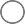 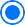       Some    Q5.2. What was inaccurate?This question was not displayed to the respondent.Q5.3. Provide a brief summary of student enrollment trends, number of graduates, time to completion, high D/F/W courses, and student success (creative or research endeavors, presentations, publications, grants or scholarships, recordings, exhibitions, performances, etc.)Both the primary and secondary reviewer should consult the data file provided.If the program has had issues in any of these areas, briefly explain the issues the program has had in this area, what steps have been taken to address those issues, and provide a judgment on whether the issues have been adequately resolved.See Qs 7.6, 7.7 and 7.8 of the program review.Q6.1. Are the program's learning outcomes accurately published in the Catalog? See Q 8.2 in the program review.  Yes No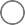 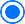 Q6.2. Are the program's learning outcomes clear and appropriate to the degree level and type? See Q 8.2 in the program review.  Yes No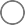 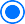 Q6.3. Provide a specific critique of the program's learning outcomes.This question was not displayed to the respondent.Q6.4. Generally speaking, do the program's learning outcomes ensure students collect, analyze, and communicate information, master modes of inquiry or creative work, and develop skills that are adaptable beyond the program?See Q 8.2 in the program review.  Yes No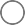 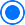 Q6.5. Provide a brief summary of the program's assessment plan, evidence of assessment, relevant assessment findings from this cycle, and program change and/or improvement related to assessment.If the program has had issues in any of these areas, briefly explain the issues the program has had in this area, what steps have been taken to address those issues, and provide a judgment on whether the issues have been adequately resolved.See Qs 8.3, 8.4, and 8.5 in the program review.Q7.1. Provide a brief summary of improvements made to the program over this review cycle and what plans the program has initiated for future improvements.If the Council would like to provide recommendations to the program for areas of future improvement, include those here.See Qs 8.6 and 8.7 in the program review.Q8.1. Is the program seeking the Program of Excellence distinction?  Yes No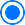 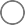 Q8.2. Do you believe the program should be awarded the Program of Excellence distinction?This question was not displayed to the respondent.Q8.3. Provide a brief summary for why the program should be awarded the Program of Excellence distinction.In your summary make sure to address why the program meets the requirements for each of the following categories (see the description of those requirements at the Program Review website):Distinction Faculty GraduatesCurriculum and AssessmentThis question was not displayed to the respondent.Q8.4. This program meets the Program of Excellence criteria for "distinction" as follows:This question was not displayed to the respondent.Q8.5. This program meets the Program of Excellence criteria for "faculty" as follows:This question was not displayed to the respondent.Q8.6. This program meets the Program of Excellence criteria for "graduates" as follows:This question was not displayed to the respondent.Q8.7. This program meets the Program of Excellence criteria for "curriculum and assessment" as follows:This question was not displayed to the respondent.Q9.1. What is the recommendation for this program?  Continuance at the current level of activity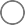   Continuance at the current level of activity with specific action   Continuance at a reduced level of activity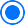 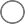   Identification of the program for further development   Development of a cooperative program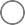 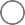 Discontinuance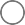 Q9.2. Provide an explanation of what follow up action(s) should be taken by the program, what response is expected to the Council (if any), and when. Typically reports are due at the end of the same calendar year when the program review was submitted.Examples of reports back to the Council often may:Ask the program to resubmit any section of weakness from the program review (entire sections or particular prompts).Ask the program to resubmit any section of weakness from the program review (entire sections or particular prompts) with additional supporting evidence and/or data.Ask the program to resubmit any section of weakness from the program review (entire sections or particular prompts) with additional supporting evidence and/or data as well as a comprehensive action plan.Ask the program to resubmit any section of weakness from the program review (entire sections or particular prompts) with additional supporting evidence and/or data as well as a comprehensive action plan with additional interim follow-up reporting.Q9.3. Provide an explanation of what follow up action(s) should be taken by the program, what response is expected to the Council (if any), and when.This question was not displayed to the respondent.Q9.4. Provide a rationale explaining the recommendation for discontinuance.This question was not displayed to the respondent.Q10.1. This is the end of the program review summary. Once you submit the survey you will be unable to make further edits without contacting the Assistant Provost for Curriculum and Assessment. Please take a moment to ensure the summary is complete before proceeding with submission.Once you submit the survey, you will be redirected to a summary of your responses which can be Downloaded as a pdf and shared with the secondary reviewer.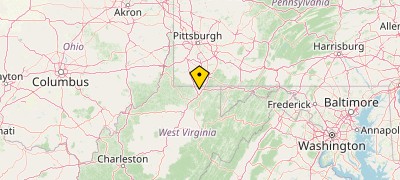 Q1.1. Program Review - Reviewers Form AY 23 - 24This review and the accompanying recommendation have been prepared, reviewed, and approved by the Graduate or Undergraduate Council of WVU.Q1.2. Program Designation and Name (such as: B.A. in English or M.S. in Forensic Science) See Q 1.2 of the program review.Q1.3. If the program is specially accredited, is it in good standing with its accrediting body? See Qs 2.2, 2.5, and 2.6 of the program review.Yes     No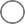   Not specially accredited; no national accrediting body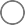 Not specially accredited; there is a national accrediting body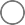 Q1.4. Explain why the program is not in good standing with its accrediting body. Provide a judgment on whether or not the program is taking adequate action(s) to return to good standing.This question was not displayed to the respondent.Q1.5. Is the program seeking specialized accreditation? Why or why not?This question was not displayed to the respondent.Q1.6. Provide a brief explanation of how the program is aligns with WVU's mission, vision, and values.If the program has been out alignment with the mission, vision, or values, provide a judgment on whether or not the program is taking adequate action(s) to return to alignment with the mission and/or values.See Q 3.2 of the program review.Q2.1. Is this the program's first Board of Governor's program review? See Q4.2 of the program review.  Yes No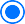 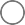 Q2.2. Has the program achieved ALL of its stated goals for student enrollment, hiring of new faculty and staff, and research or external support?See Qs 4.3, 4.4, and 4.7 of the program review.This question was not displayed to the respondent.Q2.3. Explain why and to what degree the program has been unable to meet its initial goals.This question was not displayed to the respondent.Q3.1. Briefly explain if the program has adequate and accessible infrastructure resources.If the program has had issues in this area, briefly explain those issues, what steps have been taken to address those issues, and provide a judgment on whether the issues have been adequately resolved.See Qs 5.2 and 5.3 of the program review.Q4.1. Provide a brief summary of faculty adequacy, credentials, composition, and productivity.If the program has had issues in any of these areas, briefly explain the issues the program has had in this area, what steps have been taken to address those issues, and provide a judgment on whether the issues have been adequately resolved.See Qs 6.2, 6.3, 6.4, 6.5, and 6.6 of the program review.Q5.1. Are program elements accurately published in the Catalog and other web-based resources? This includes program enrollment requirements, expected time to completion, requirements for majors and areas of emphasis, etc.See Qs 7.2 and 7.3 of the program review.  All SomeQ5.2. What was inaccurate?This question was not displayed to the respondent.Q5.3. Provide a brief summary of student enrollment trends, number of graduates, time to completion, high D/F/W courses, and student success (creative or research endeavors, presentations, publications, grants or scholarships, recordings, exhibitions, performances, etc.)Both the primary and secondary reviewer should consult the data file provided.If the program has had issues in any of these areas, briefly explain the issues the program has had in this area, what steps have been taken to address those issues, and provide a judgment on whether the issues have been adequately resolved.See Qs 7.6, 7.7 and 7.8 of the program review.Q6.1. Are the program's learning outcomes accurately published in the Catalog? See Q 8.2 in the program review.  Yes NoQ6.2. Are the program's learning outcomes clear and appropriate to the degree level and type? See Q 8.2 in the program review.  Yes NoQ6.3. Provide a specific critique of the program's learning outcomes.This question was not displayed to the respondent.Q6.4. Generally speaking, do the program's learning outcomes ensure students collect, analyze, and communicate information, master modes of inquiry or creative work, and develop skills that are adaptable beyond the program?See Q 8.2 in the program review.  Yes NoQ6.5. Provide a brief summary of the program's assessment plan, evidence of assessment, relevant assessment findings from this cycle, and program change and/or improvement related to assessment.If the program has had issues in any of these areas, briefly explain the issues the program has had in this area, what steps have been taken to address those issues, and provide a judgment on whether the issues have been adequately resolved.See Qs 8.3, 8.4, and 8.5 in the program review.Q7.1. Provide a brief summary of improvements made to the program over this review cycle and what plans the program has initiated for future improvements.If the Council would like to provide recommendations to the program for areas of future improvement, include those here.See Qs 8.6 and 8.7 in the program review.Q8.1. Is the program seeking the Program of Excellence distinction?  Yes         NoQ8.2. Do you believe the program should be awarded the Program of Excellence distinction?  Yes               Maybe               NoQ8.3. Provide a brief summary for why the program should be awarded the Program of Excellence distinction.In your summary make sure to address why the program meets the requirements for each of the following categories (see the description of those requirements at the PPrrooggrraamm RReevviieeww wweebbssiittee):Distinction Faculty GraduatesCurriculum and AssessmentQ8.4. This program meets the Program of Excellence criteria for "distinction" as follows:Q8.5. This program meets the Program of Excellence criteria for "faculty" as follows:Q8.6. This program meets the Program of Excellence criteria for "graduates" as follows:Q8.7. This program meets the Program of Excellence criteria for "curriculum and assessment" as follows:Q9.1. What is the recommendation for this program?  Continuance at the current level of activity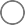   Continuance at the current level of activity with specific action   Continuance at a reduced level of activity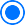 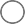   Identification of the program for further development   Development of a cooperative program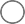 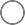 Discontinuance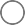 Q9.2. Provide an explanation of what follow up action(s) should be taken by the program, what response is expected to the Council (if any), and when. Typically reports are due at the end of the same calendar year when the program review was submitted.Examples of reports back to the Council often may:Ask the program to resubmit any section of weakness from the program review (entire sections or particular prompts).Ask the program to resubmit any section of weakness from the program review (entire sections or particular prompts) with additional supporting evidence and/or data.Ask the program to resubmit any section of weakness from the program review (entire sections or particular prompts) with additional supporting evidence and/or data as well as a comprehensive action plan.Ask the program to resubmit any section of weakness from the program review (entire sections or particular prompts) with additional supporting evidence and/or data as well as a comprehensive action plan with additional interim follow-up reporting.Q9.3. Provide an explanation of what follow up action(s) should be taken by the program, what response is expected to the Council (if any), and when.This question was not displayed to the respondent.Q9.4. Provide a rationale explaining the recommendation for discontinuance.This question was not displayed to the respondent.Q10.1. This is the end of the program review summary. Once you submit the survey you will be unable to make further edits without contacting the Assistant Provost for Curriculum and Assessment. Please take a moment to ensure the summary is complete before proceeding with submission.Once you submit the survey, you will be redirected to a summary of your responses which can be downloaded as a pdf and share with the secondary reviewerQ1.1. Program Review - Reviewers Form AY 23 - 24This review and the accompanying recommendation have been prepared, reviewed, and approved by the Graduate or Undergraduate Council of WVU.Q1.2. Program Designation and Name (such as: B.A. in English or M.S. in Forensic Science) See Q 1.2 of the program review.Q1.3. If the program is specially accredited, is it in good standing with its accrediting body? See Qs 2.2, 2.5, and 2.6 of the program review.  Yes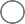    No  Not specially accredited; no national accrediting bodyNot specially accredited; there is a national accrediting body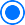 Q1.4. Explain why the program is not in good standing with its accrediting body. Provide a judgment on whether or not the program is taking adequate action(s) to return to good standing.This question was not displayed to the respondent.Q1.5. Is the program seeking specialized accreditation? Why or why not?Q1.6. Provide a brief explanation of how the program is aligns with WVU's mission, vision, and values.If the program has been out alignment with the mission, vision, or values, provide a judgment on whether or not the program is taking adequate action(s) to return to alignment with the mission and/or values.See Q 3.2 of the program review.Q2.1. Is this the program's first Board of Governor's program review? See Q4.2 of the program review.  Yes No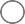 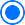 Q2.2. Has the program achieved ALL of its stated goals for student enrollment, hiring of new faculty and staff, and research or external support?See Qs 4.3, 4.4, and 4.7 of the program review.  Yes No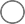 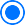 Q2.3. Explain why and to what degree the program has been unable to meet its initial goals.This question was not displayed to the respondent.Q3.1. Briefly explain if the program has adequate and accessible infrastructure resources.If the program has had issues in this area, briefly explain those issues, what steps have been taken to address those issues, and provide a judgment on whether the issues have been adequately resolved.See Qs 5.2 and 5.3 of the program review.Q4.1. Provide a brief summary of faculty adequacy, credentials, composition, and productivity.If the program has had issues in any of these areas, briefly explain the issues the program has had in this area, what steps have been taken to address those issues, and provide a judgment on whether the issues have been adequately resolved.See Qs 6.2, 6.3, 6.4, 6.5, and 6.6 of the program review.Q5.1. Are program elements accurately published in the Catalog and other web-based resources? This includes program enrollment requirements, expected time to completion, requirements for majors and areas of emphasis, etc.See Qs 7.2 and 7.3 of the program review.  All Some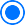 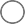 Q5.2. What was inaccurate?Q5.3. Provide a brief summary of student enrollment trends, number of graduates, time to completion, high D/F/W courses, and student success (creative or research endeavors, presentations, publications, grants or scholarships, recordings, exhibitions, performances, etc.)Both the primary and secondary reviewer should consult the data file provided.If the program has had issues in any of these areas, briefly explain the issues the program has had in this area, what steps have been taken to address those issues, and provide a judgment on whether the issues have been adequately resolved.See Qs 7.6, 7.7 and 7.8 of the program review.Q6.1. Are the program's learning outcomes accurately published in the Catalog? See Q 8.2 in the program review.  Yes No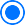 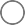 Q6.2. Are the program's learning outcomes clear and appropriate to the degree level and type? See Q 8.2 in the program review.  Yes No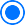 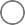 Q6.3. Provide a specific critique of the program's learning outcomes.Q6.4. Generally speaking, do the program's learning outcomes ensure students collect, analyze, and communicate information, master modes of inquiry or creative work, and develop skills that are adaptable beyond the program?See Q 8.2 in the program review.  Yes No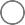 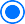 Q6.5. Provide a brief summary of the program's assessment plan, evidence of assessment, relevant assessment findings from this cycle, and program change and/or improvement related to assessment.If the program has had issues in any of these areas, briefly explain the issues the program has had in this area, what steps have been taken to address those issues, and provide a judgment on whether the issues have been adequately resolved.See Qs 8.3, 8.4, and 8.5 in the program review.Q7.1. Provide a brief summary of improvements made to the program over this review cycle and what plans the program has initiated for future improvements.If the Council would like to provide recommendations to the program for areas of future improvement, include those here.See Qs 8.6 and 8.7 in the program review.Q8.1. Is the program seeking the Program of Excellence distinction?  Yes No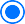 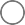 Q8.2. Do you believe the program should be awarded the Program of Excellence distinction?This question was not displayed to the respondent.Q8.3.Provide a brief summary for why the program should be awarded the Program of Excellence distinction.In your summary make sure to address why the program meets the requirements for each of the following categories (see the description of those requirements at the Program Review website):Distinction Faculty GraduatesCurriculum and AssessmentThis question was not displayed to the respondent.Q8.4. This program meets the Program of Excellence criteria for "distinction" as follows:This question was not displayed to the respondent.Q8.5. This program meets the Program of Excellence criteria for "faculty" as follows:This question was not displayed to the respondent.Q8.6. This program meets the Program of Excellence criteria for "graduates" as follows:This question was not displayed to the respondent.Q8.7. This program meets the Program of Excellence criteria for "curriculum and assessment" as follows:This question was not displayed to the respondent.Q9.1. What is the recommendation for this program?  Continuance at the current level of activity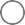   Continuance at the current level of activity with specific action   Continuance at a reduced level of activity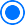 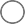   Identification of the program for further development   Development of a cooperative program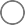 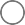 Discontinuance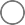 Q9.2. Provide an explanation of what follow up action(s) should be taken by the program, what response is expected to the Council (if any), and when. Typically reports are due at the end of the same calendar year when the program review was submitted.Examples of reports back to the Council often may:Ask the program to resubmit any section of weakness from the program review (entire sections or particular prompts).Ask the program to resubmit any section of weakness from the program review (entire sections or particular prompts) with additional supporting evidence and/or data.Ask the program to resubmit any section of weakness from the program review (entire sections or particular prompts) with additional supporting evidence and/or data as well as a comprehensive action plan.Ask the program to resubmit any section of weakness from the program review (entire sections or particular prompts) with additional supporting evidence and/or data as well as a comprehensive action plan with additional interim follow-up reporting.Q9.3. Provide an explanation of what follow up action(s) should be taken by the program, what response is expected to the Council (if any), and when.This question was not displayed to the respondent.Q9.4. Provide a rationale explaining the recommendation for discontinuance.This question was not displayed to the respondent.Q10.1. This is the end of the program review summary. Once you submit the survey you will be unable to make further edits without contacting the Assistant Provost for Curriculum and Assessment. Please take a moment to ensure the summary is complete before proceeding with submission.Once you submit the survey, you will be redirected to a summary of your responses which can be downloaded as a pdf and share with the secondary reviewer.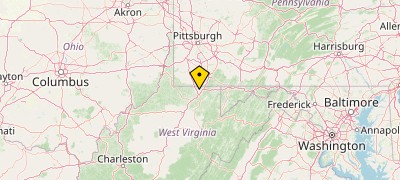 WVU INSTITUTE TECHNOLOGY (WVUIT)AAS Hospitality (WVUIT)Q1.1. Program Review - Reviewers Form AY 23 - 24This review and the accompanying recommendation have been prepared, reviewed, and approved by the Graduate or Undergraduate Council of WVU.Q1.2. Program Designation and Name (such as: B.A. in English or M.S. in Forensic Science) See Q 1.2 of the program review.Q1.3. If the program is specially accredited, is it in good standing with its accrediting body? See Qs 2.2, 2.5, and 2.6 of the program review.Yes No     Not specially accredited; no national accrediting body   Not specially accredited; there is a national accrediting bodyQ1.4. Explain why the program is not in good standing with its accrediting body. Provide a judgment on whether or not the program is taking adequate action(s) to return to good standing.This question was not displayed to the respondent.Q1.5. Is the program seeking specialized accreditation? Why or why not?Q1.6. Provide a brief explanation of how the program is aligns with WVU's mission, vision, and values.If the program has been out alignment with the mission, vision, or values, provide a judgment on whether or not the program is taking adequate action(s) to return to alignment with the mission and/or values.See Q 3.2 of the program review.Q2.1. Is this the program's first Board of Governor's program review? See Q4.2 of the program review.  Yes NoQ2.2. Has the program achieved ALL of its stated goals for student enrollment, hiring of new faculty and staff, and research or external support?See Qs 4.3, 4.4, and 4.7 of the program review.  Yes No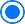 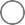 Q2.3. Explain why and to what degree the program has been unable to meet its initial goals.Q3.1. Briefly explain if the program has adequate and accessible infrastructure resources.If the program has had issues in this area, briefly explain those issues, what steps have been taken to address those issues, and provide a judgment on whether the issues have been adequately resolved.See Qs 5.2 and 5.3 of the program review.Q4.1. Provide a brief summary of faculty adequacy, credentials, composition, and productivity.If the program has had issues in any of these areas, briefly explain the issues the program has had in this area, what steps have been taken to address those issues, and provide a judgment on whether the issues have been adequately resolved.See Qs 6.2, 6.3, 6.4, 6.5, and 6.6 of the program review.Q5.1. Are program elements accurately published in the Catalog and other web-based resources? This includes program enrollment requirements, expected time to completion, requirements for majors and areas of emphasis, etc.See Qs 7.2 and 7.3 of the program review.  All Some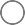 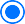 Q5.2. What was inaccurate?This question was not displayed to the respondent.Q5.3. Provide a brief summary of student enrollment trends, number of graduates, time to completion, high D/F/W courses, and student success (creative or research endeavors, presentations, publications, grants or scholarships, recordings, exhibitions, performances, etc.)Both the primary and secondary reviewer should consult the data file provided.If the program has had issues in any of these areas, briefly explain the issues the program has had in this area, what steps have been taken to address those issues, and provide a judgment on whether the issues have been adequately resolved.See Qs 7.6, 7.7 and 7.8 of the program review.Q6.1. Are the program's learning outcomes accurately published in the Catalog? See Q 8.2 in the program review.  Yes No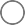 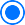 Q6.2. Are the program's learning outcomes clear and appropriate to the degree level and type? See Q 8.2 in the program review.  Yes No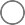 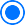 Q6.3. Provide a specific critique of the program's learning outcomes.This question was not displayed to the respondent.Q6.4. Generally speaking, do the program's learning outcomes ensure students collect, analyze, and communicate information, master modes of inquiry or creative work, and develop skills that are adaptable beyond the program?See Q 8.2 in the program review.  Yes No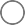 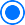 Q6.5. Provide a brief summary of the program's assessment plan, evidence of assessment, relevant assessment findings from this cycle, and program change and/or improvement related to assessment.If the program has had issues in any of these areas, briefly explain the issues the program has had in this area, what steps have been taken to address those issues, and provide a judgment on whether the issues have been adequately resolved.See Qs 8.3, 8.4, and 8.5 in the program review.Q7.1. Provide a brief summary of improvements made to the program over this review cycle and what plans the program has initiated for future improvements.If the Council would like to provide recommendations to the program for areas of future improvement, include those here.See Qs 8.6 and 8.7 in the program review.Q8.1. Is the program seeking the Program of Excellence distinction?  Yes No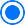 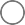 Q8.2. Do you believe the program should be awarded the Program of Excellence distinction?This question was not displayed to the respondent.Q8.3. Provide a brief summary for why the program should be awarded the Program of Excellence distinction.In your summary make sure to address why the program meets the requirements for each of the following categories (see the description of those requirements at the Program Review website):Distinction Faculty GraduatesCurriculum and AssessmentThis question was not displayed to the respondent.Q8.4. This program meets the Program of Excellence criteria for "distinction" as follows:This question was not displayed to the respondent.Q8.5. This program meets the Program of Excellence criteria for "faculty" as follows:This question was not displayed to the respondent.Q8.6. This program meets the Program of Excellence criteria for "graduates" as follows:This question was not displayed to the respondent.Q8.7. This program meets the Program of Excellence criteria for "curriculum and assessment" as follows:This question was not displayed to the respondent.Q9.1. What is the recommendation for this program?  Continuance at the current level of activity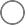   Continuance at the current level of activity with specific action 	                                                            Continuance at a reduced level of activity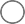 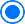   Identification of the program for further development                                 Development of a cooperative program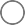 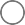 Discontinuance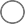 Q9.2. Provide an explanation of what follow up action(s) should be taken by the program, what response is expected to the Council (if any), and when. Typically reports are due at the end of the same calendar year when the program review was submitted.Examples of reports back to the Council often may:Ask the program to resubmit any section of weakness from the program review (entire sections or particular prompts).Ask the program to resubmit any section of weakness from the program review (entire sections or particular prompts) with additional supporting evidence and/or data.Ask the program to resubmit any section of weakness from the program review (entire sections or particular prompts) with additional supporting evidence and/or data as well as a comprehensive action plan.Ask the program to resubmit any section of weakness from the program review (entire sections or particular prompts) with additional supporting evidence and/or data as well as a comprehensive action plan with additional interim follow-up reporting.Q9.3. Provide an explanation of what follow up action(s) should be taken by the program, what response is expected to the Council (if any), and when.This question was not displayed to the respondent.Q9.4. Provide a rationale explaining the recommendation for discontinuance.This question was not displayed to the respondent.Q10.1. This is the end of the program review summary. Once you submit the survey you will be unable to make further edits without contacting the Assistant Provost for Curriculum and Assessment. Please take a moment to ensure the summary is complete before proceeding with submission.Once you submit the survey, you will be redirected to a summary of your responses which can be downloaded as a pdf and share with the secondary reviewer. Location: (39.652, -79.9444)Source: GeoIP EstimationWVU POTOMAC STATE (PSC)Q1.1. Program Review - Reviewers Form AY 23 - 24This review and the accompanying recommendation have been prepared, reviewed, and approved by the Graduate or Undergraduate Council of WVU.Q1.2. Program Designation and Name (such as: B.A. in English or M.S. in Forensic Science) See Q 1.2 of the program review.Q1.3. If the program is specially accredited, is it in good standing with its accrediting body?      	See Qs 2.2, 2.5, and 2.6 of the program review.Yes No      Not specially accredited; no national accrediting body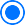          Not specially accredited; there is a national accrediting bodyQ1.4. Explain why the program is not in good standing with its accrediting body. Provide a judgment on whether or not the program is taking adequate action(s) to return to good standing.This question was not displayed to the respondent.Q1.5. Is the program seeking specialized accreditation? Why or why not?This question was not displayed to the respondent.Q1.6. Provide a brief explanation of how the program is aligns with WVU's mission, vision, and values.If the program has been out alignment with the mission, vision, or values, provide a judgment on whether or not the program is taking adequate action(s) to return to alignment with the mission and/or values.See Q 3.2 of the program review.Q2.1. Is this the program's first Board of Governor's program review? See Q4.2 of the program review.    Yes NoQ2.2. Has the program achieved ALL of its stated goals for student enrollment, hiring of new faculty and staff, and research or external support?See Qs 4.3, 4.4, and 4.7 of the program review.This question was not displayed to the respondent.Q2.3. Explain why and to what degree the program has been unable to meet its initial goals.This question was not displayed to the respondent.Q3.1. Briefly explain if the program has adequate and accessible infrastructure resources.If the program has had issues in this area, briefly explain those issues, what steps have been taken to address those issues, and provide a judgment on whether the issues have been adequately resolved.See Qs 5.2 and 5.3 of the program review.Q4.1. Provide a brief summary of faculty adequacy, credentials, composition, and productivity.If the program has had issues in any of these areas, briefly explain the issues the program has had in this area, what steps have been taken to address those issues, and provide a judgment on whether the issues have been adequately resolved.See Qs 6.2, 6.3, 6.4, 6.5, and 6.6 of the program review.Q5.1. Are program elements accurately published in the Catalog and other web-based resources? This includes program enrollment requirements, expected time to completion, requirements for majors and areas of emphasis, etc.See Qs 7.2 and 7.3 of the program review.All SomeQ5.2. What was inaccurate?This question was not displayed to the respondent.Q5.3. Provide a brief summary of student enrollment trends, number of graduates, time to completion, high D/F/W courses, and student success (creative or research endeavors, presentations, publications, grants or scholarships, recordings, exhibitions, performances, etc.)Both the primary and secondary reviewer should consult the data file provided.If the program has had issues in any of these areas, briefly explain the issues the program has had in this area, what steps have been taken to address those issues, and provide a judgment on whether the issues have been adequately resolved.See Qs 7.6, 7.7 and 7.8 of the program review.6.1. Are the program's learning outcomes accurately published in the Catalog? See Q 8.2 in the program review.  Yes No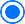 Q6.2. Are the program's learning outcomes clear and appropriate to the degree level and type? See Q 8.2 in the program review.  Yes NoQ6.3. Provide a specific critique of the program's learning outcomes.This question was not displayed to the respondent.Q6.4. Generally speaking, do the program's learning outcomes ensure students collect, analyze, and communicate information, master modes of inquiry or creative work, and develop skills that are adaptable beyond the program?See Q 8.2 in the program review.  Yes NoQ6.5. Provide a brief summary of the program's assessment plan, evidence of assessment, relevant assessment findings from this cycle, and program change and/or improvement related to assessment.If the program has had issues in any of these areas, briefly explain the issues the program has had in this area, what steps have been taken to address those issues, and provide a judgment on whether the issues have been adequately resolved.See Qs 8.3, 8.4, and 8.5 in the program review.Q7.1. Provide a brief summary of improvements made to the program over this review cycle and what plans the program has initiated for future improvements.If the Council would like to provide recommendations to the program for areas of future improvement, include those here.See Qs 8.6 and 8.7 in the program review.Q8.1. Is the program seeking the Program of Excellence distinction?  Yes NoQ8.2. Do you believe the program should be awarded the Program of Excellence distinction?This question was not displayed to the respondent.Q8.3. Provide a brief summary for why the program should be awarded the Program of Excellence distinction.In your summary make sure to address why the program meets the requirements for each of the following categories (see the description of those requirements at the Program Review website):Distinction Faculty GraduatesCurriculum and AssessmentThis question was not displayed to the respondent.Q8.4. This program meets the Program of Excellence criteria for "distinction" as follows:This question was not displayed to the respondent.Q8.5. This program meets the Program of Excellence criteria for "faculty" as follows:This question was not displayed to the respondent.Q8.6. This program meets the Program of Excellence criteria for "graduates" as follows:This question was not displayed to the respondent.Q8.7. This program meets the Program of Excellence criteria for "curriculum and assessment" as follows:This question was not displayed to the respondent.Q9.1. What is the recommendation for this program?  Continuance at the current level of activity  Continuance at the current level of activity with specific action   Continuance at a reduced level of activity  Identification of the program for further development   Development of a cooperative programDiscontinuanceQ9.2. Provide an explanation of what follow up action(s) should be taken by the program, what response is expected to the Council (if any), and when. Typically reports are due at the end of the same calendar year when the program review was submitted.Examples of reports back to the Council often may:Ask the program to resubmit any section of weakness from the program review (entire sections or particular prompts).Ask the program to resubmit any section of weakness from the program review (entire sections or particular prompts) with additional supporting evidence and/or data.Ask the program to resubmit any section of weakness from the program review (entire sections or particular prompts) with additional supporting evidence and/or data as well as a comprehensive action plan.Ask the program to resubmit any section of weakness from the program review (entire sections or particular prompts) with additional supporting evidence and/or data as well as a comprehensive action plan with additional interim follow-up reporting.Q9.3. Provide an explanation of what follow up action(s) should be taken by the program, what response is expected to the Council (if any), and when.This question was not displayed to the respondent.Q9.4. Provide a rationale explaining the recommendation for discontinuance.This question was not displayed to the respondent.Q10.1. This is the end of the program review summary. Once you submit the survey you will be unable to make further edits without contacting the Assistant Provost for Curriculum and Assessment. Please take a moment to ensure the summary is complete before proceeding with submission.Once you submit the survey, you will be redirected to a summary of your responses which can be downloaded as a pdf and share with the secondary reviewer.Q1.1. Program Review - Reviewers Form AY 23 - 24This review and the accompanying recommendation have been prepared, reviewed, and approved by the Graduate or Undergraduate Council of WVU.Q1.2. Program Designation and Name (such as: B.A. in English or M.S. in Forensic Science) See Q 1.2 of the program review.Q1.3. If the program is specially accredited, is it in good standing with its accrediting body? See Qs 2.2, 2.5, and 2.6 of the program review.  Yes No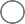   Not specially accredited; no national accrediting bodyNot specially accredited; there is a national accrediting bodyQ1.4. Explain why the program is not in good standing with its accrediting body. Provide a judgment on whether or not the program is taking adequate action(s) to return to good standing.This question was not displayed to the respondent.Q1.5. Is the program seeking specialized accreditation? Why or why not?Q1.6. Provide a brief explanation of how the program is aligns with WVU's mission, vision, and values.If the program has been out alignment with the mission, vision, or values, provide a judgment on whether or not the program is taking adequate action(s) to return to alignment with the mission and/or values.See Q 3.2 of the program review.Q2.1. Is this the program's first Board of Governor's program review? See Q4.2 of the program review.  Yes No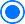 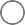 Q2.2. Has the program achieved ALL of its stated goals for student enrollment, hiring of new faculty and staff, and research or external support?See Qs 4.3, 4.4, and 4.7 of the program review.This question was not displayed to the respondent.Q2.3. Explain why and to what degree the program has been unable to meet its initial goals.This question was not displayed to the respondent.Q3.1. Briefly explain if the program has adequate and accessible infrastructure resources.If the program has had issues in this area, briefly explain those issues, what steps have been taken to address those issues, and provide a judgment on whether the issues have been adequately resolved.See Qs 5.2 and 5.3 of the program review.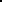 Q4.1. Provide a brief summary of faculty adequacy, credentials, composition, and productivity.If the program has had issues in any of these areas, briefly explain the issues the program has had in this area, what steps have been taken to address those issues, and provide a judgment on whether the issues have been adequately resolved.See Qs 6.2, 6.3, 6.4, 6.5, and 6.6 of the program review.Q5.1. Are program elements accurately published in the Catalog and other web-based resources? This includes program enrollment requirements, expected time to completion, requirements for majors and areas of emphasis, etc.See Qs 7.2 and 7.3 of the program review.  All SomeQ5.2. What was inaccurate?Q5.3. Provide a brief summary of student enrollment trends, number of graduates, time to completion, high D/F/W courses, and student success (creative or research endeavors, presentations, publications, grants or scholarships, recordings, exhibitions, performances, etc.)Both the primary and secondary reviewer should consult the data file provided.If the program has had issues in any of these areas, briefly explain the issues the program has had in this area, what steps have been taken to address those issues, and provide a judgment on whether the issues have been adequately resolved.See Qs 7.6, 7.7 and 7.8 of the program review.Q6.1. Are the program's learning outcomes accurately published in the Catalog? See Q 8.2 in the program review.  Yes NoQ6.2. Are the program's learning outcomes clear and appropriate to the degree level and type? See Q 8.2 in the program review.  Yes NoQ6.3. Provide a specific critique of the program's learning outcomes.Q6.4. Generally speaking, do the program's learning outcomes ensure students collect, analyze, and communicate information, master modes of inquiry or creative work, and develop skills that are adaptable beyond the program?See Q 8.2 in the program review.  Yes NoQ6.5. Provide a brief summary of the program's assessment plan, evidence of assessment, relevant assessment findings from this cycle, and program change and/or improvement related to assessment.If the program has had issues in any of these areas, briefly explain the issues the program has had in this area, what steps have been taken to address those issues, and provide a judgment on whether the issues have been adequately resolved.See Qs 8.3, 8.4, and 8.5 in the program review.Q7.1. Provide a brief summary of improvements made to the program over this review cycle and what plans the program has initiated for future improvements.If the Council would like to provide recommendations to the program for areas of future improvement, include those here.See Qs 8.6 and 8.7 in the program review.Q8.1. Is the program seeking the Program of Excellence distinction?  Yes NoQ8.2. Do you believe the program should be awarded the Program of Excellence distinction?This question was not displayed to the respondent.Q8.3. Provide a brief summary for why the program should be awarded the Program of Excellence distinction.In your summary make sure to address why the program meets the requirements for each of the following categories (see the description of those requirements at the Program Review website):Distinction Faculty GraduatesCurriculum and Assessment  This question was not displayed to the respondent.Q8.4. This program meets the Program of Excellence criteria for "distinction" as follows:This question was not displayed to the respondent.Q8.5. This program meets the Program of Excellence criteria for "faculty" as follows:This question was not displayed to the respondent.Q8.6. This program meets the Program of Excellence criteria for "graduates" as follows:This question was not displayed to the respondent.Q8.7. This program meets the Program of Excellence criteria for "curriculum and assessment" as follows:This question was not displayed to the respondent.Q9.1. What is the recommendation for this program?  Continuance at the current level of activity  Continuance at the current level of activity with specific action   Continuance at a reduced level of activity  Identification of the program for further development   Development of a cooperative programDiscontinuanceQ9.2. Provide an explanation of what follow up action(s) should be taken by the program, what response is expected to the Council (if any), and when. Typically reports are due at the end of the same calendar year when the program review was submitted.Examples of reports back to the Council often may:Ask the program to resubmit any section of weakness from the program review (entire sections or particular prompts).Ask the program to resubmit any section of weakness from the program review (entire sections or particular prompts) with additional supporting evidence and/or data.Ask the program to resubmit any section of weakness from the program review (entire sections or particular prompts) with additional supporting evidence and/or data as well as a comprehensive action plan.Ask the program to resubmit any section of weakness from the program review (entire sections or particular prompts) with additional supporting evidence and/or data as well as a comprehensive action plan with additional interim follow-up reporting. Q9.3. Provide an explanation of what follow up action(s) should be taken by the program, what response is    expected to the Council (if any), and when.This question was not displayed to the respondent.Q9.4. Provide a rationale explaining the recommendation for discontinuance.This question was not displayed to the respondent.Q10.1. This is the end of the program review summary. Once you submit the survey you will beunable to make further edits without contacting the Assistant Provost for Curriculum and Assessment. Please take a moment to ensure the summary is complete before proceeding with submission.Once you submit the survey, you will be redirected to a summary of your responses which can be downloaded as a pdf and share with the secondary reviewer.ProgramFollow-up actions recommendedAAS / BAS Criminal Justice (PSC)Assessment of learningAAS / BAS Business Technology (PSC)Learning outcomes, faculty adequacy, enrollmentAAS Hospitality (WVUIT)Assessment of learning, enrollmentBS Forensic ScienceFacility adequacyBSJ JournalismFaculty adequacyBSJ Sports and Adventure MediaFaculty adequacy, assessment of learningBSBA Organizational LeadershipDiscontinuedBA Game Design & Interactive MediaNeed to assess program post-merger, curriculum changeBS HorticultureNeed to assess program post-cooperative programBS Wildlife and FisheriesFollow-up on assessment of learning